Panduan Pengutipan: IEEE StylePengutipan dalam TeksPengutipan (sitasi) dari referensi yang relevan dalam teks menggunakan nomor dalam tanda kurung siku pada baris yang sama dengan teks, sebelum tanda baca apapun, dengan spasi sebelum kurung siku, seperti [1] atau [7]-[9].Penomoran sitasi dalam teks sesuai dengan nomor referensi dalam daftar pustaka. Setelah suatu sumber telah dikutip, nomor yang sama digunakan di semua referensi berikutnya.Tidak ada perbedaan antara referensi versi cetak dan elektronik ketika mengutip dalam teks. Tidak perlu ada penulisan seperti "Dalam referensi [26] ..." tetapi cukup ditulis "Dalam [26] ...".Tidak perlu ada penulisan nama penulis atau tanggal referensi kecuali relevan dengan teks Anda.  Pada dasarnya, pengutipan dalam teks dikategorikan dalam dua penggunaan, yaitusebagai nomor catatan kaki (footnote)Contoh: seperti yang dibahas oleh Brown [3]; seperti yang disebutkan sebelumnya [2], [5]-[7]; Smith [4], dan Johnson dan Passino [3]; Wood et al. [8]sebagai kata benda (noun)Contoh: Menurut [5] dan [7]-[10], seperti yang didemonstasikan dalam [2]Pengutipan Lebih dari Satu Referensi Ketika mengutip lebih dari satu sumber pada suatu waktu, metode yang lebih disukai adalah tuliskan atau urutkan setiap nomor referensi secara terpisah dengan koma atau tanda hubung untuk beberapa referensi terurut.Disukai[1], [3], [5]
[1]-[5]Akseptabel[1, 3, 5][1-5]Pengutipan Referensi Beberapa KaliKetika mengutip sumber untuk waktu yang kedua atau berikutnya, tidak menggunakan ibid atau op. cit cukup ulangi nomor referensi yang telah digunakan sebelumnya.Jika mengacu pada nomor halaman yang berbeda, atau referensi lainnya dalam sumber yang sama, gunakan format berikut:[3, pp. 5-10], [3, Ch.  2, pp. 6-21], [3, Fig. 1], [3, Sec. 4.5], [3, Appendix B], [3, Lemma 2]Pengutipan Komunikasi PribadiTidak ada sitasi tentang komunikasi pribadi termasuk percakapan, surat, wawancara, email dan percakapan telepon.Dalam IEEE style, Anda hanya mengutip hasil karya yang diterbitkan, karya yang akan terbit, dan materi yang tidak dipublikasikan tetapi tersedia di perpustakaan, penyimpanan, atau arsip.Pengutipan Sumber SekunderIEEE style tidak memungkinkan untuk penggunaan sumber sekunder. Temukan sumber asli dari informasi yang dikutip dalam sebuah karya yang telah anda baca. Jika sumber asli tidak dapat ditemukan, maka informasi tersebut tidak boleh dikutip. Tata Cara Penulisan Sitasi dalam Teks dan Daftar PustakaPenulisan sitasi dibedakan berdasarkan sumber yang dikutip, sebagai berikut:Artikel/paper JurnalNama penulis. Judul artikel/ paper dicetak huruf tegak dengan title case diantara tanda kutip.Judul jurnal dicetak miring/ italic.Nomor volume dari jurnal.Nomor jurnal.Nomor halaman dari artikel tersebut di dalam jurnal.Bulan dan tahun penerbit/ publikasi ditulis di akhir.Antara satu hal dengan hal lainnya dipisahkan dengan tanda koma, dan pada akhir suatu referensi diberi tanda titik.Contoh:BukuNama penulis, jika organisasi sebagai penulis maka nama pengarang ditulis dengan nama organisasi tersebut.Judul buku dicetak huruf tegak dengan title caseNomor volume dari buku (jika ada).Edisi penerbitan.Kota tempat diterbitkan, kemudian diakhiri dengan tanda titik dua ‘:’Nama penerbit.Tahun terbit.Contoh:Book SectionNama penulis, dan judul artikel/ paper.Judul buku, didahului oleh kata in atau dalam, dicetak miring/ italic.Nama editor, diikuti dengan ed. atau eds. bila lebih dari satu editor.Kota tempat diterbitkan.Nama penerbit.Tahun diterbitkan.Nomor Bab/ Chapter dari artikel tersebut dalam buku.Nomor halaman dari artikel tersebut dalam bukuContoh:Tesis/Thesis dan Disertasi/DissertationNama penulis.Judul tesis/ disertasi dicetak huruf tegak dengan title case diantara tanda kutip.Tulisan: Tesis/disertasi, dicetak huruf tegak.Nama perguruan tinggi.Kota tempat perguruan tinggi tersebut.Tahun terbit.Contoh:Web siteNama penulis.Judul halaman (page)Nama Perusahaan (Production company)Tanggal, bulan, dan tahun diterbitkanWebsite URLTanggal, bulan, dan tahun di aksesContoh:Penulisan Referensi pada Microsoft WordPenulisan referensi dalam MS Word mengikuti langkah-langkah berikut:Pilih tab menu References, pada kolom Style pilih IEEE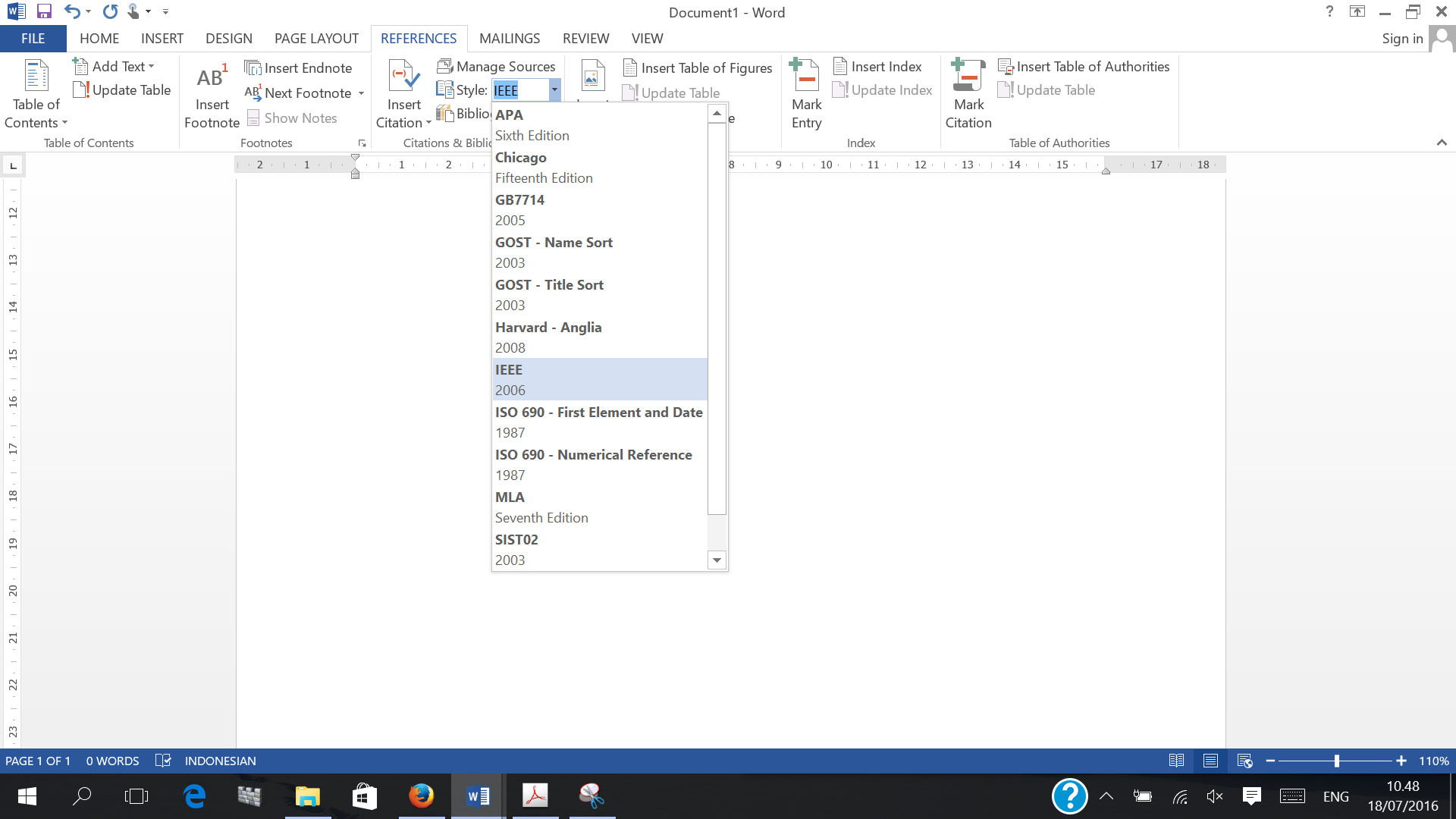 Gambar 1. Pemilihan IEEE StyleSelanjutnya, klik Manage Sources, kemudian akan muncul window seperti berikut: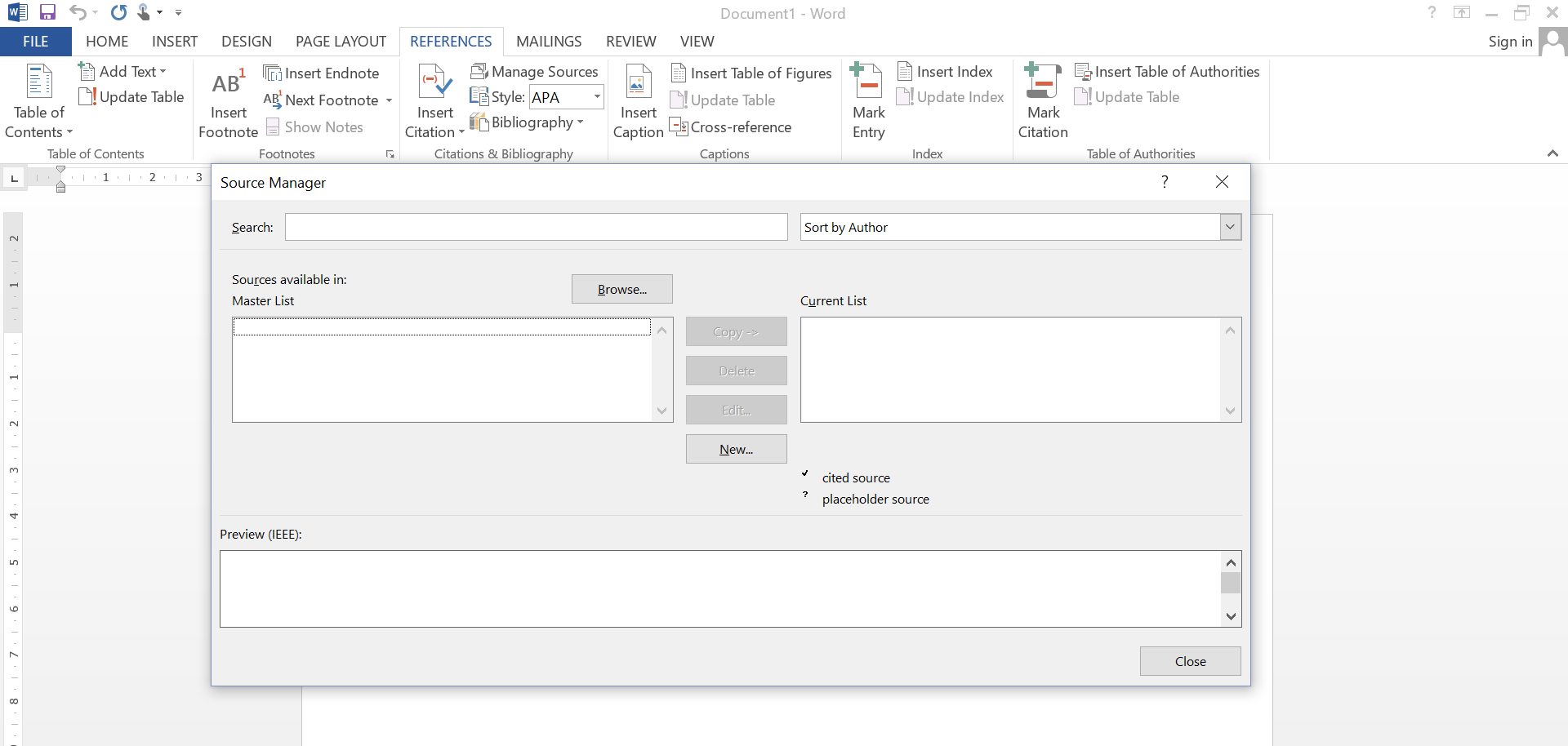 Gambar 2. Source Manager Untuk menuliskan referensi, klik tombol New, kemudian akan muncul window Create Source seperti dibawah ini: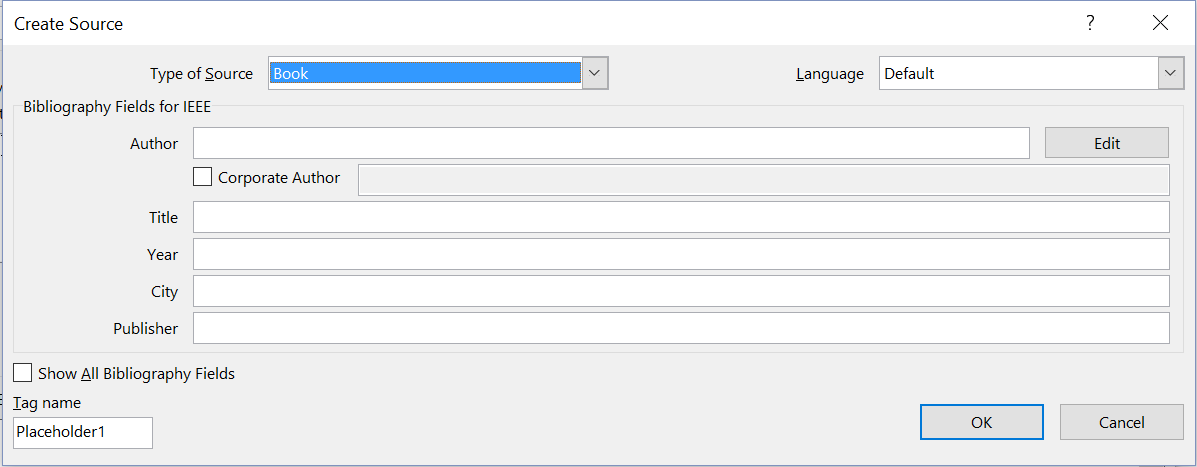 Gambar 3. Create SourcePilih jenis referensi yang akan ditulis pada kolom Type of Source. Referensi yang tersedia adalah:BookBook SectionJournal ArticleArticle in a PeriodicalConference ProceedingsReport, dllContoh: Sitasi untuk Buku dengan pengarang lebih dari satu.Pilih Book pada kolom Type of Source.Klik Edit pada kolom Author, kemudian tulis nama pengarang 1  klik Add, tulis nama pengarang 2  klik Add, kemudian klik Ok.  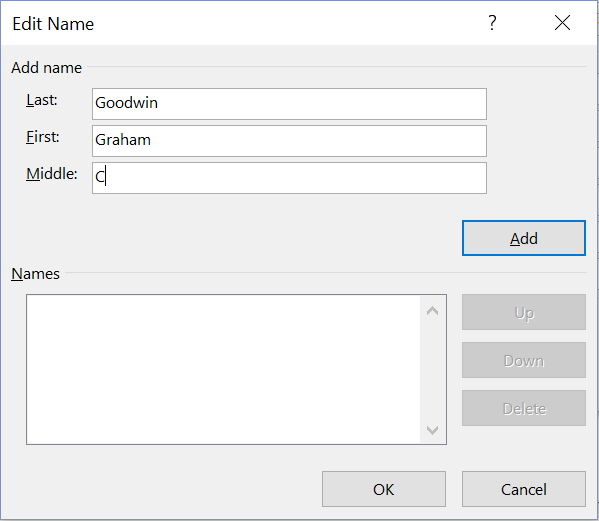 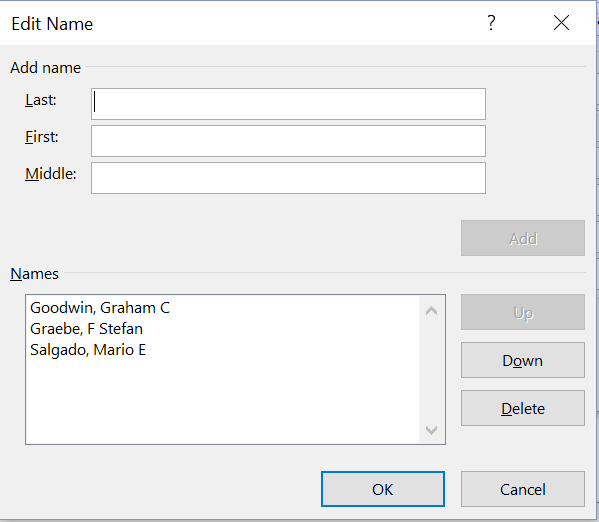 Gambar 4. Menu Edit NamePada window Create Source (Gambar 3) isikan informasi tentang Title, Year, City, dan Publisher dari Buku yang digunakan.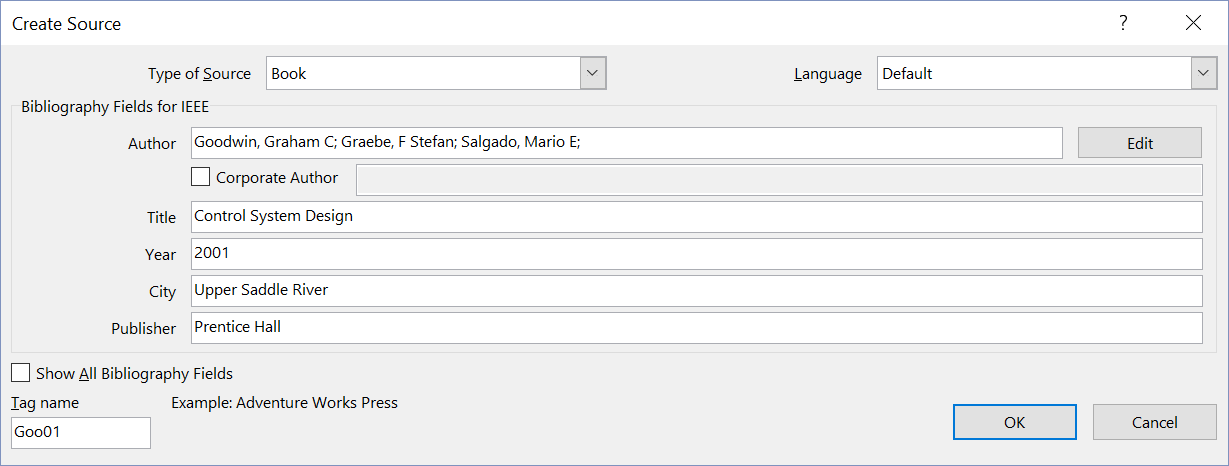 Gambar 5. Pengisian Referensi dari BukuKemudian Klik Ok. Informasi yang telah diisi akan muncul dalam kolom Master List dan Current List pada window Source ManagerContoh: Sitasi untuk Book Section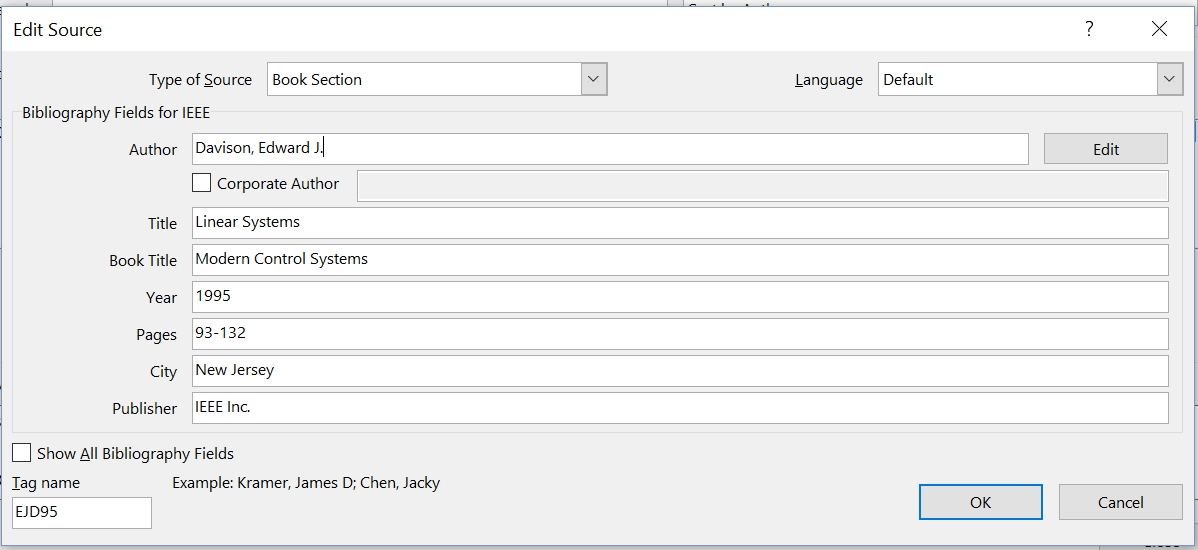 Gambar 6. Pengisian Referensi dari Book SectionUntuk menambahkan informasi tambahan, seperti Chapter/ Bab dari buku referensi, klik Show All Bibliography Fields, akan muncul Gambar 7.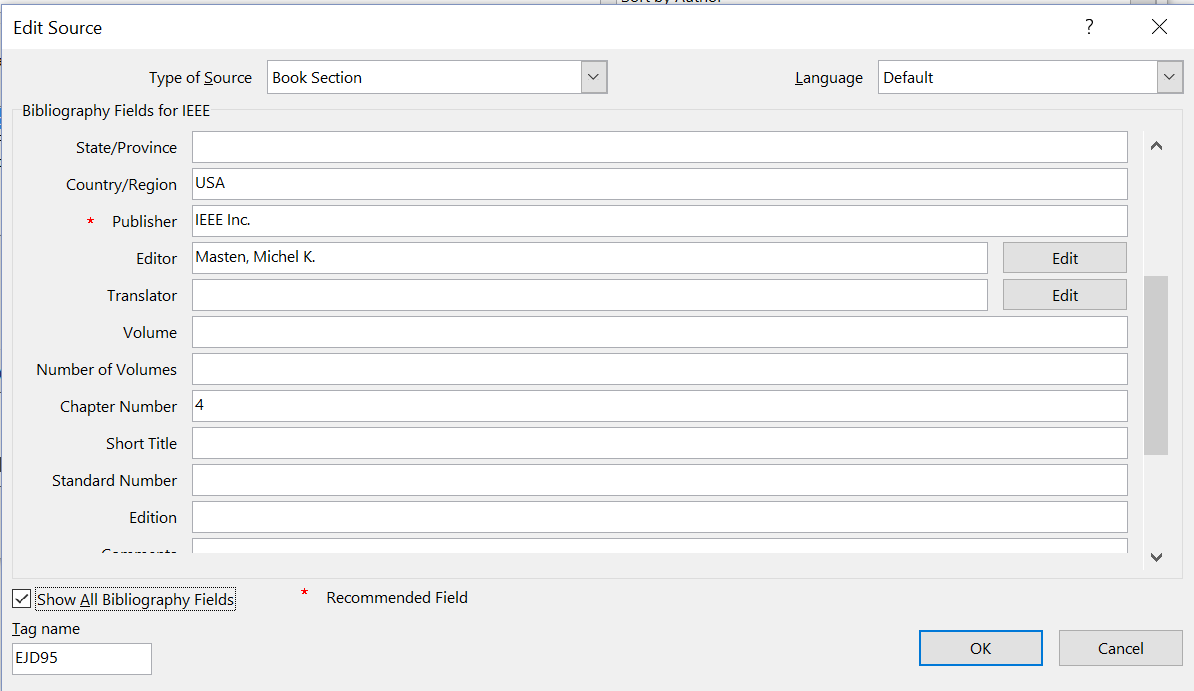 Gambar 7. Kolom Menu Tambahan pada Edit SourceContoh: Sitasi untuk Thesis/ Dissertation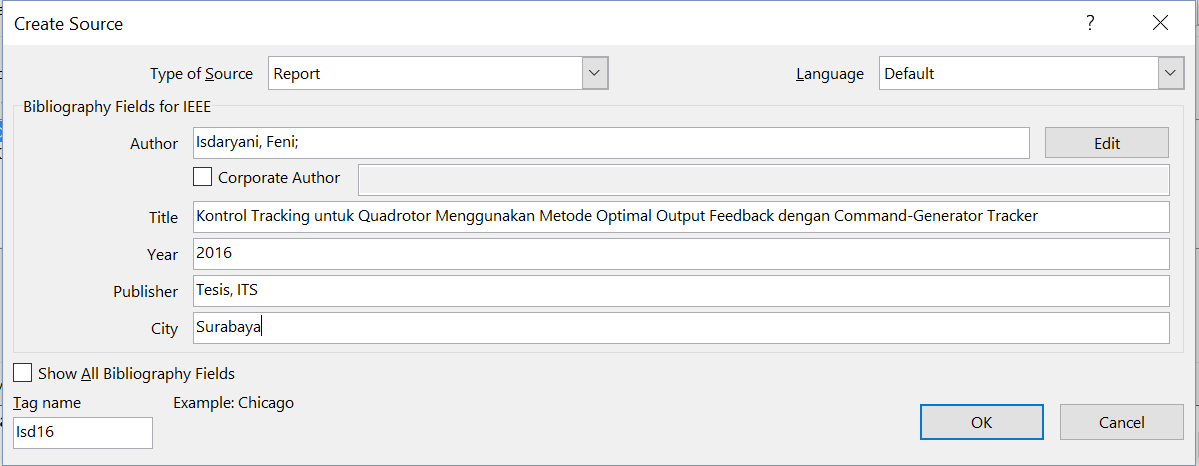 Gambar 8. Pengisian untuk Referensi dari Tesis/ DisertasiSetelah semua informasi di isi, kemudian untuk insert sitasi dalam teks dan Daftar Pustaka di buku Tesis Anda, lakukan dengan cara berikut:Untuk memberikan link sitasi pada teks (misal: teks latarbelakang) dilakukan dengan cara: Blok nomor sitasi (pada teks) yang diinginkan, kemudian klik tab menu References  klik Insert Citation  pilih referensi yang sesuai. Contoh dapat dilihat pada Gambar 9.Lakukan untuk semua nomer sitasi yang ada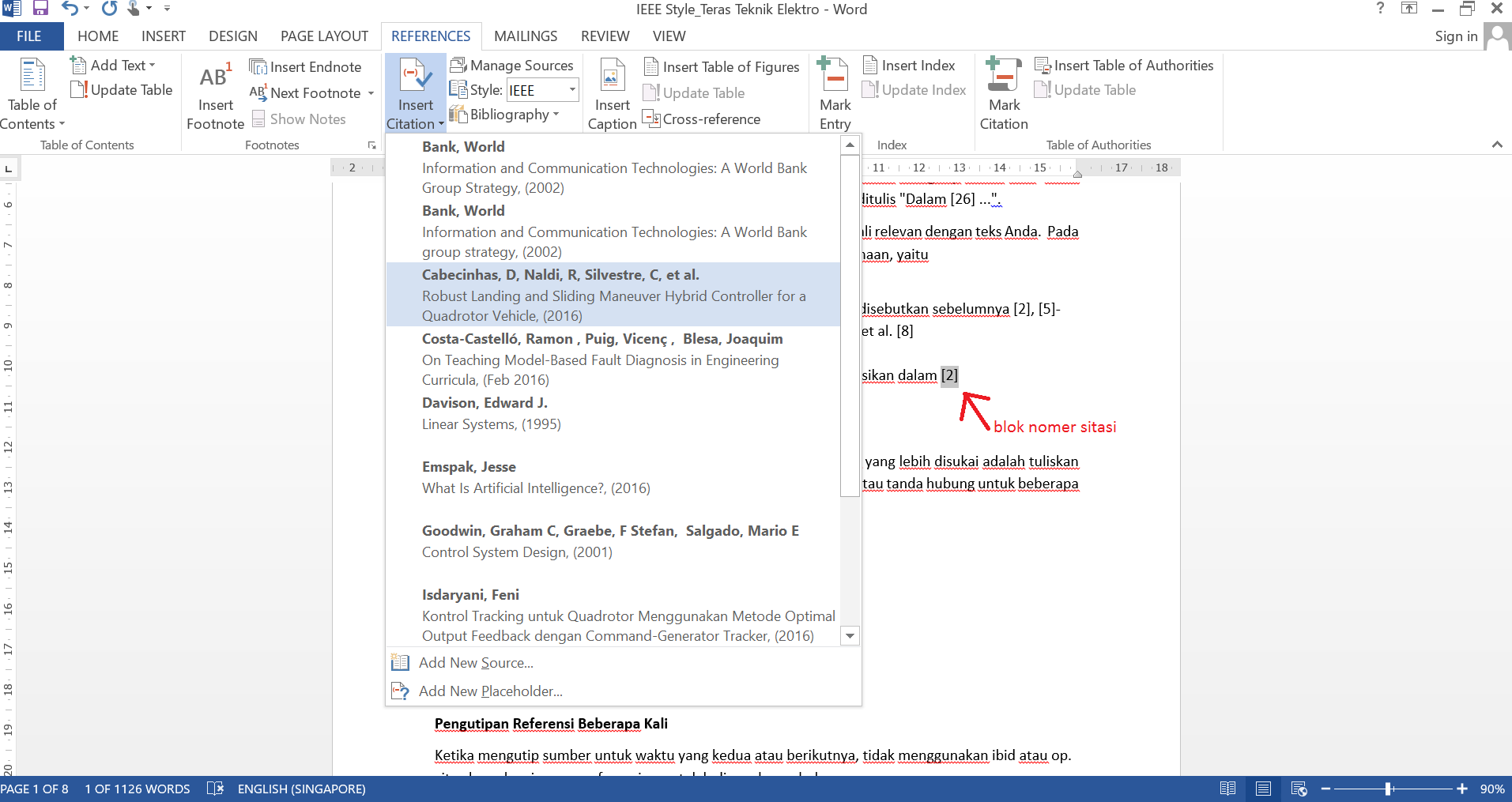 Gambar 9. Insert Sitasi dalam Teks Untuk membuat Daftar Pustaka: Klik menu Bibliography pada tab menu References, kemudian pilih tipe bibliography yang diinginkan.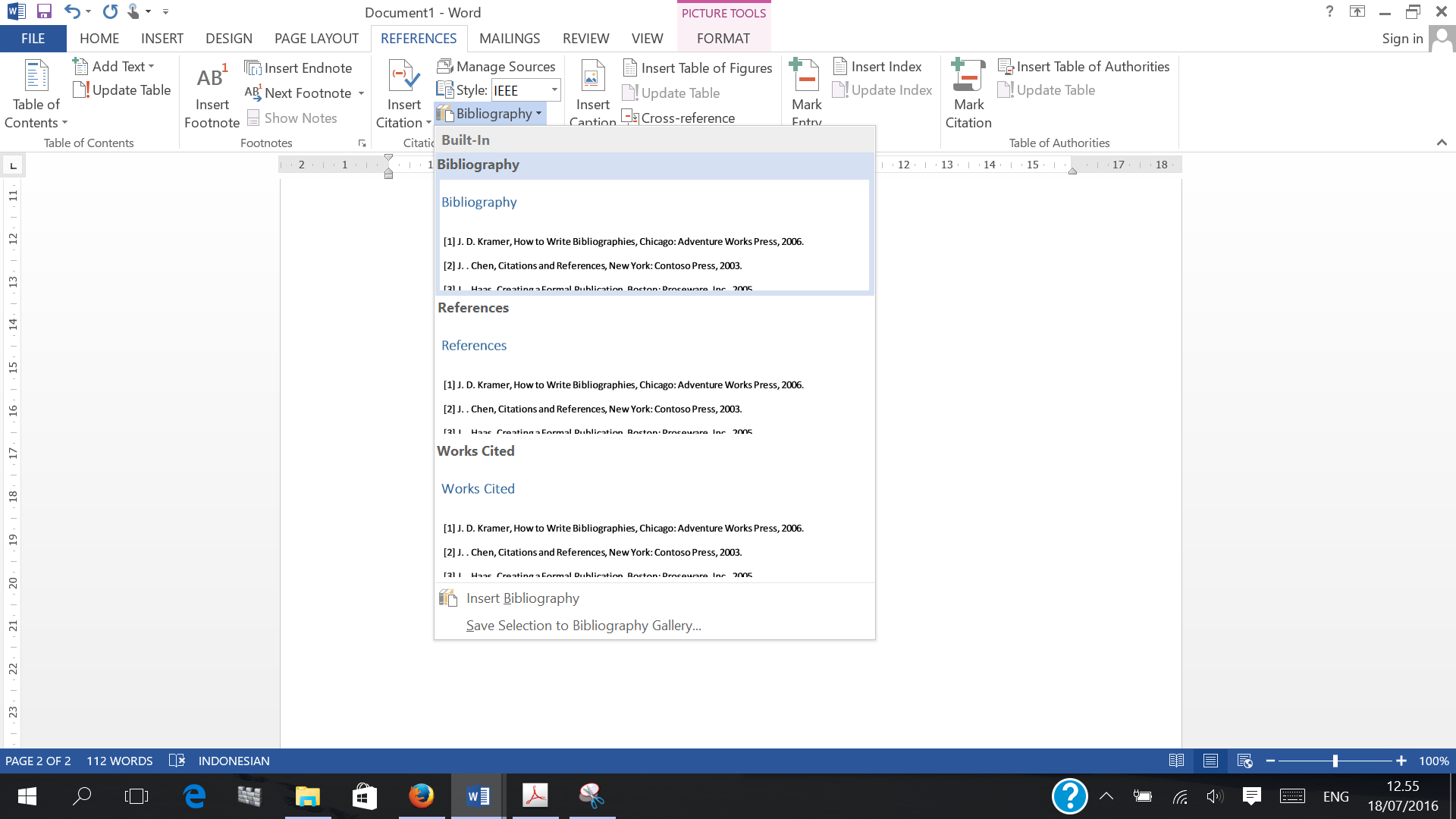 Gambar 9. Insert Daftar Pustaka pada Buku TesisSelanjutnya, akan muncul Daftar Pustaka seperti berikut:Sumber Bacaan:https://www.ieee.org/documents/style_manual.pdfhttp://www.ieee.org/documents/ieeecitationref.pdfTipeDalam TeksDaftar PustakaArtikel jurnal [1] R. Costa-Castelló, V. Puig and J. Blesa, “On Teaching Model-Based Fault Diagnosis in Engineering Curricula,” IEEE Control Systems Magazine, vol. 30, no. 1, pp. 53-62, Feb 2016 Artikel jurnal (Penulisan nama jurnal IEEE dalam singkatan)  [2] D. Cabecinhas, R. Naldi, C. Silvestre, R. Cunha and L. Marconi, “Robust Landing and Sliding Maneuver Hybrid Controller for a Quadrotor Vehicle,” IEEE Trans. Control Syst. Technol, vol. 24, pp. 400-412, March 2016.TipeDalam TeksDaftar PustakaPenulis: tunggal[3] Hassan K. Khalil, Nonlinear Systems, 3rd ed., Englewood Cliffs, New Jersey, USA: Prentice Hall, 2001.Penulis: dua atau lebih [4] B. Klaus and P. Horn, Robot Vision, Cambridge, MA, USA: MIT Press, 1986.[5] G. C. Goodwin, F. S. Graebe and M. E. Salgado, Control System Design, Upper Saddle River: Prentice Hall, 2001.Organisasi sebagai penulis[6] World Bank, Information and Communication Technologies: A World Bank group strategy, Washington, DC, USA: World Bank, 2002.[7] Quanser, Quanser Q-Ball X-4 User Manual, Markham Ontario: Quanser, 2010, pp. 1-46.TipeDalam TeksDaftar PustakaChapter or Article in Edited Book [8] E. J. Davison, “Linear Systems,” in Modern Control Systems, M. K. Masten, Ed., New Jersey, IEEE Inc., 1995, pp. 93-132.TipeDalam TeksDaftar PustakaThesis [9] F. Isdaryani, "Kontrol Tracking untuk Quadrotor Menggunakan Metode Optimal Output Feedback dengan Command-Generator Tracker," Tesis, ITS, Surabaya, 2016.TipeDalam TeksDaftar PustakaWebsite[10] J. Emspak, “What Is Artificial Intelligence?,” Purch Acquires Business, 17 Juny 2016. [Online]. Available: http://www.livescience.com/55089-artificial-intelligence.html. [Accessed 03 August 2016].